 4 класс                     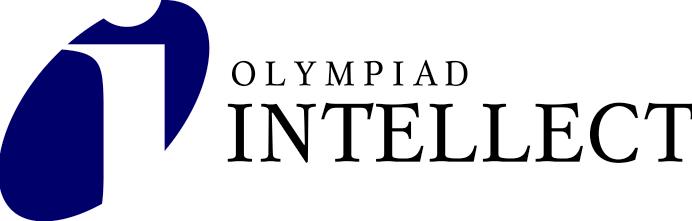 Задание 4                                                                                            МышлениеФ.И. участника_________________________________школа №____________Логическая сетка №1Внимательно посмотри на слова в клеточках в каждой строке и в каждом столбце.Найди и укажи закономерностьВыбери  и выдели ответ из предложенных вариантовВарианты ответов:В саду расцвели розы, лилии, ромашки.Ветер срывал с деревьев мокрые и пахучие листья.Текла, извивалась, блестела река меж густых берегов.Красные, жёлтые, зелёные листья качались на синей воде озера.Снег лежал на крыше, на балконе, на деревьях.На зиму синица прилетает из леса, навещает жильё людей и приветствует звонкой песенкой.Логическая сетка №2Внимательно посмотри на слова в клеточках.Найди закономерность и укажи стрелками, как идёт закономерность.Выбери и запиши номер  ответа из предложенных вариантов.Количество баллов_______      ФИО проверяющего _____________	 Метель, вьюга и стужа не помешали полярникам высадиться на льдине.Лебеди величаво плыли по реке, кружили над водой, отдыхали у своего домика.Осенней свежестью и листвой, и плодами благоухает сад.Вдали стоит дубовый лес, блестит, алеет на солнце.Густая зелень деревьев укрывает и жуков, и птиц, и бабочек.Старый дуб часто навещали синицы,  поползни и пищухи.Тонкий дождь сеялся на леса и  поля, и широкий Днепр.Радостный гам птиц, звонкий шум капели и  яркий свет солнца разбудил меня. ?t = S : Vсантиметр секунда Варианты ответов:миллиметргод километрчас S= a · bсуткидециметрV=S : tкилограммВарианты ответов:миллиметргод километрчас S= a · bсуткиминутацентнерS=V x tВарианты ответов:миллиметргод километрчас S= a · bсуткитонна?метр